Newcastle PS & Nursery Unit PTA Christmas Fair Thursday 10th December 20156.30pmThe following things are kindly requested for the Christmas Fair:Bran Tub prizes – 1 girl and 1 boys prize wrapped and labelled to the value of £1 eachTombola/raffle Prizes – 1 prize for either an adult or a childPre-loved Toys/books/games/DVDs – 1 item in full working order and in good conditionBaking – Some items for the cake stall which can be left in school on the Thursday morningHelp is also kindly requested for Thursday 10th December during the day to help label prizes and to help set up the stalls at 2pm.Thank you for your continued support!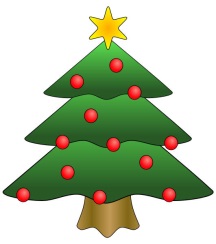 